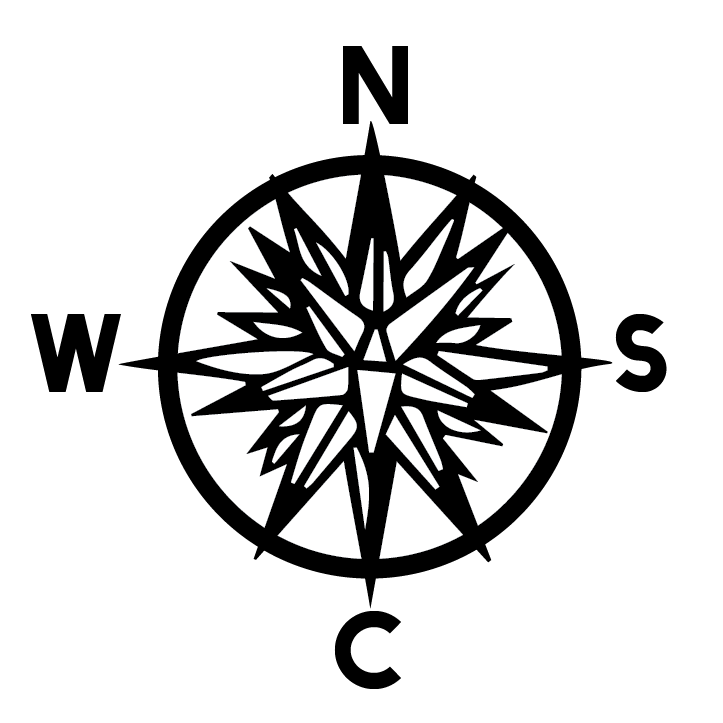 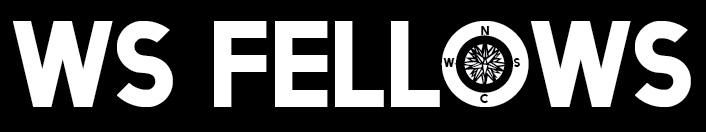 THE WINSTON-SALEM FELLOWS PROGRAM
2019-20 ApplicationThe Winston-Salem Fellows Program is a dynamic yet intensely practical ten-month experience designed to help recent college grads by preparing them to live seamless lives of faith.  Within this application, we address the vision, key elements and general information about our program; we request background and references from you; we ask you to answer a number of thoughtful questions that will allow us to get to know you better; and we outline the core values of our program.  Please note that we ask you to initial and sign in a number of locations below. Once you have completed this application, send it to winstonsalemfellows@gmail.com.  Vision and Key ElementsVision: The vision of the Winston-Salem Fellows is for men and women to express their Christian faith in all areas of their lives and, in doing so, to transform our culture for the glory of God and His Kingdom.KEY ELEMENTS: Please initial (electronically) to denote your understanding of these program elements.	 Work Experience: Fellows work 25-30 hrs/wk in an occupation related to their field of interest.	 Community: Fellows commit to do the hard work of establishing community by willfully choosing humility, vulnerability, teachability, and love for one another. 	 Mentoring and Discipleship: Fellows receive coaching and spiritual direction through Bible study, prayer, church involvement, theological training, experiential learning, and mentors who meet one-on-one with Fellows bi-weekly throughout the duration of the program. 	 Family: Fellows live with Host families and abide by the rules of the home. 	 Theological Training: Fellows undertake coursework in theology, business, and leadership development and will complete all requirements. 	 Program Participation: Fellows attend all events, retreats, conferences, forums, and meetings; participate in all activities, projects and experiences; and volunteer approximately 8 hrs/wk at their sponsoring church. 	 Vision and Direction: Fellows must come open-minded about their understanding of God’s will for their lives and His role in the world. Program InformationPROGRAM INFORMATION: Please initial next to each to denote your understanding of the following.	 Tuition: While a majority of program costs are funded by our church sponsors and the local community, each Fellow shall be required to pay a $250 non-refundable deposit to secure placement, to be paid no later than thirty days following acceptance, plus $6,250* in tuition, to be raised by the Fellow and paid in full by November 1, 2019*. Fellows will be responsible for raising this amount personally from his or her family, friends, and church community, but, if necessary, we will provide need based financial assistance, training and coaching so that the Fellow will be able to raise this tuition in addition to learning valuable skills in the process.	* If Tuition is paid in full prior to or on August  21, the Winston-Salem Fellows will reduce the Fellow’s tuition cost by $250. (Therefore, the total being $6,000 instead of $6,250).	 Insurance: Each Fellow is responsible for his or her own car and health insurance.  You may qualify to remain on your parent’s medical insurance.	 Key Dates: Each Fellow is required to attend all events during the Program year from August 21, 2019 to May 23, 2020, except in the event of an emergency. Key dates include:August 21-25, 2019: Welcome and Program OrientationAugust 26, 2019: First day of workOct 2019: Fall AdvanceNovember 2019: Regional Fellows RetreatJanuary 2020: Winter AdvanceFebruary 2020: Forum on Faith and WorkMarch 2020: Spring AdvanceSpring 2020: International Mission Trip*April 2020: National Fellows ConferenceMay 23, 2020: Program Ends	 Typical Weekly Schedule: Monday: Work in place of employment. Round Table Tuesday: Work in place of employment.Wednesday: Work in place of employment (half day), Leader Lunch, Small Groups and Community volunteeringThursday: Work in place of employment. Friday: New Canaan Society (Men). Classes all Morning. Lunch. Afternoon Group ActivitySaturday: Off. Sunday: Attend Church and Volunteer with Church Programming* These opportunities are optional and may require further fundraising. Candidate Background InformationPERSONAL INFORMATION:Full Name:Preferred Name:Address including City/State/Zip:Primary Email:Secondary (non-school) Email (Required):Phone:Gender:Age and Date of Birth:Are you a U.S. Citizen or Lawful Permanent Resident Alien?:Home Church/City/State:College Church/City/State:EDUCATION:College(s) Attended:Major:Cumulative GPA:Year Entered:Expected Graduation Date:High School/City/State:RESUME: Please attach a current resume, including educational details, honors, and extracurricular, work, and volunteer experience. This resume will be used to help determine employment placements, so make every effort to make your resume as professional and presentable as possible.SIGNATURE: I hereby certify that the information provided herein and attached hereto is true and correct and hereby authorize the WS Fellows Program to make independent inquiries about me as necessary.					       		
SIGN (electronically is fine)			DATEREFERENCES: Please list a personal reference in each of the required categories. Pastor or Spiritual Leader:Name:Church or Organization:Address:City/State/Zip:Email:Phone:Employment Supervisor:Name:Employer:Address:City/State/Zip:Email:Phone:Leader of a Ministry or Organization:Name:Organization:Address:City/State/Zip:Email:Phone:Friend or Peer:Name:Address:City/State/Zip:Email:Phone:Candidate QuestionnairePlease answer each question below with specificity and brevity, focusing on quality over quantity.Briefly describe your own spiritual journey, how you came to faith and the highlights of your growth.Please describe your devotional life, your current sources of fellowship, and the ways you are growing in your personal relationship with Jesus.What are your greatest strengths and abilities?With what do you struggle in your life? Keep in mind we are not looking for “perfect” Fellows but honest, humble, and vulnerable ones. Describe your personality, work ethic, personal values, and lifestyle.          What do you see yourself doing vocationally five years from now? 10 years from now?Briefly describe your relationship with your parents & siblings.Describe your history and experience with church. What leadership role(s) have you been given?  What have you enjoyed about that and what has challenged you?What cross-cultural or international experiences have you had, and how have they impacted you? Briefly describe a personal role model (a mentor or someone who has had a significant impact on you), your relationship, and why you admire their character.Which books, other than the Bible, have been most formative in your life?If you have been convicted of anything more than a traffic violation, please explain.Have you applied to other Fellows programs or other similar opportunities elsewhere? Why is the Winston-Salem Fellows Program attractive to you and what would you hope to gain from being a Fellow? Winston-Salem Fellows Program Values
Please initial next to each to denote your understanding of and agreement with these program values.	 Commitment to Jesus: We believe that salvation is found in Jesus alone who is the only begotten son of the living God. Through Him, all who come to Him by faith and repent of their sins, receive forgiveness through Jesus’s death on the Cross and live in newness of life through the transforming power of the Holy Spirit demonstrated by His Resurrection.  This new life of faith is to be marked by a joyful obedience to Jesus, to God’s Word and to the leading of the Holy Spirit.	 Authority of Scripture: We believe that the Holy Scriptures of the Old and New Testaments in their entirety are God’s Word, and are the standard by which we are to order our lives, experience, faith and function as a community.	 Evangelism: We believe that we are to live our lives, to make disciples and to grow our churches in a manner that expresses the loving and longing heart of God for those who are separated from Jesus and His Church.	 Relational Ministry: We are committed to ministry being accomplished in relationships which express the love, intimacy and unity of God as revealed in the relationship of the Father, the Son and the Holy Spirit. We are committed to holding ourselves accountable before God and to one another within our Christian community.	 Worship: We are committed to worship in Word and Sacrament, through the power of the Holy Spirit. Our worship—in glorifying God—is to be authentic and relevant to our cultural setting while remaining within the breadth of the Christian tradition.	 Servant Ministry: We believe that every Christian is created for ministry, gifted for ministry, and needed for ministry.  We are, therefore, committed to equip, empower and release the faithful to use their spiritual gifts to glorify God and to build up the body of Christ.	 Sacrificial Giving: We believe that we are to be generous with our time, talents and money as we share with those in need, support the work of God among us, and spread the Gospel of Jesus.	 Biblical Leadership: We are committed to identifying and training emerging leaders who are committed to Jesus and to reaching their generation with the Gospel.  